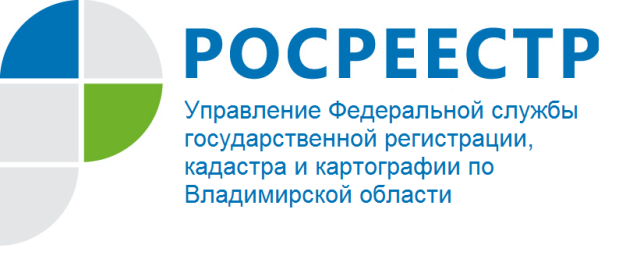 ПРЕСС-РЕЛИЗУправления Росреестра по Владимирской области проводит прямую телефонную линию на тему:«Представление документов для осуществления государственной регистрации прав и (или) и государственного кадастрового учета»Управление Росреестра по Владимирской области информирует о том, что                          15 июня 2021 года будет проводиться прямая телефонная линия с населением Владимирской области на тему: «Представление документов для осуществления государственной регистрации прав и (или) и государственного кадастрового учета».На вопросы граждан ответит главный специалист-эксперт отдела правового обеспечения, по контролю (надзору) в сфере саморегулируемых организаций – Окунев Антон Владимирович.Время проведения прямой линии с 14:00 до 15:00 часов.
Свои вопросы Вы можете задать по телефону: (4922) 45-08-79.Материал подготовлен Управлением Росреестра по Владимирской областиКонтакты для СМИУправление Росреестра по Владимирской областиг. Владимир, ул. Офицерская, д. 33-аОтдел организации, мониторинга и контроля(4922) 45-08-29(4922) 45-08-26